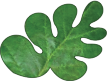 Generalforsamling 20. august 2020Kl. 18.30Egebjerg Kultur- og forsamlingshusDagsorden i følge vedtægterne1. Valg af dirigent.2. Valg af referent.3. Valg af stemmetællere.4. Formandens beretning. Efter selve beretningen hører vi status fra Tovholderne.5. Fremlæggelse og godkendelse af regnskab.6. Indkomne forslag7. Valg8 Eventuelt